Obec Dolné Dubové 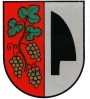 VŠEOBECNE ZÁVÄZNÉ NARIADENIEč. 03/2015ktorým sa vymedzuje miesto na umiestňovanie volebných plagátov a inýchnosičov informácií počas volebnej kampane na území Obce    Dolné DubovéObecné zastupiteľstvo v Dolnom Dubovom v zmysle § 6 zákona č. 369/1990 Zb. o obecnom zriadení v znení neskorších predpisov a na základe § 24 ods. 13 zákona SNR č. 333/2004 Z.z. o voľbách do Národnej rady Slovenskej republiky, § 30 ods. 10 zákona SNR č. 346/1990 Zb. o voľbách do orgánov samosprávy obcí, § 27 ods. 2 zákona NR SR č.303/2001 Z.z. o voľbách do orgánov samosprávnych krajov a o doplnení Občianskeho súdneho poriadku a § 19 ods. 7 zákona NR SR č. 331/2003 Z.z. o voľbách do Európskeho parlamentu a podľa § 16 zákona č. 181/2014 Z. z. o volebnej kampani a o zmene a doplnení zákona č. 85/2005 Z.z. o politických stranách a politických hnutiach v znení neskorších predpisov v y d á v aVšeobecne záväzné nariadenie, ktorým sa vymedzuje miesto na umiestňovanie volebnýchplagátov a iných nosičov informácií počas volebnej kampane na území Obce Dolné Dubové§ 1Účel nariadeniaToto všeobecne záväzné nariadenie vymedzuje miesto na umiestňovanie volebných plagátov a iných nosičov informácií na verejných priestranstvách počas volebnej kampane na území Obce Dolné Dubové tak, aby vymedzená plocha zodpovedala zásadám rovnosti kandidujúcich politických strán, politických hnutí, koalícií politických strán alebo politických hnutí a nezávislých kandidátov (ďalej len „kandidujúci subjekt „).§ 2Vymedzenie miesta na umiestňovanie volebných plagátov a iných nosičov informácií1. Volebné plagáty a iné nosiče informácií na verejných priestranstvách počas volebnej kampane je možné umiestniť  iba na obecných informačných tabulách osobitne na tento účel určených. Informačné tabule určené na tento účel sú 3, vedľa seba sa nachádzajúce na parcele č. 97/1 verejné priestranstvo pri Obecnom úrade.2. Umiestnenie volebných plagátov na iných miestach verejných priestranstiev na území obce je neprípustné.3. Neprípustné je umiestňovať volebné plagáty aj na brány domov a steny budov, ktoré sú majetkom obce alebo v správe obce a to aj v tom prípade, ak sú na nich umiestnené tabule alebo skrinky určené na vylepovanie plagátov alebo iných písomných oznamov.§ 3Zabezpečenie zásady rovnosti1. Obec označí miesta na umiestňovanie volebných plagátov ihneď po tom, čo sa stane verejne známym počet vo voľbách zaregistrovaných kandidujúcich subjektov.2. Kandidujúci subjekt môže umiestniť volebné plagáty len na miesta, ktoré obec určí a označí práve pre tento kandidujúci subjekt.3. Ak miesto určené a označené pre konkrétny kandidujúci subjekt nebude ním využité, takéto miesto zostane voľné a obec ho nemôže určiť na umiestnenie volebnýchplagátov pre iný kandidujúci subjekt.§ 4Podmienky umiestňovania volebných plagátov a iných nosičov informácií1. Obec poskytuje bezplatný nájom plochy na obecných informačných tabulách jednotlivým kandidujúcim subjektom počas volebnej kampane.2. Umiestňovanie volebných plagátov a iných nosičov informácií počas volebnej kampane na určenej ploche informačnej tabule si zabezpečuje kandidujúci subjekt na vlastné náklady.3. Zodpovednosť za obsah volebných plagátov a iných nosičov informácií majú jednotlivé kandidujúce subjekty.§ 5Porušenie všeobecne záväzného nariadenia a sankcieNedodržanie ustanovení tohto všeobecne záväzného nariadenia sa považuje za jeho porušenie a je sankcionované v súlade s osobitnou právnou úpravou § 6Záverečné ustanovenia1. Všeobecne záväzné nariadenie bolo schválené na zasadnutí obecného zastupiteľstva, ktoré sa konalo dňa 12.11.2015 uznesením číslo    /2015.2. Všeobecne záväzné nariadenie nadobúda účinnosť dňom 1.1.2016                                                                                                          Peter Bobek                                                                                                           starosta obceNávrh vyvesený dňa: 26.10.2015                                  Zvesený dňa: 12.11.2015VZN vyvesené dňa: 13.11.2015                                     Zvesené dňa: 28.11.2015